关于[沙头角地区]法定图则56-05、56-06地块局部调整的通告依据《深圳市城市规划条例》，经深圳市城市规划委员会授权，市规划国土委盐田管理局2018年第1次会议审批通过[沙头角地区]法定图则56-05、56-06地块局部调整，现予以公布：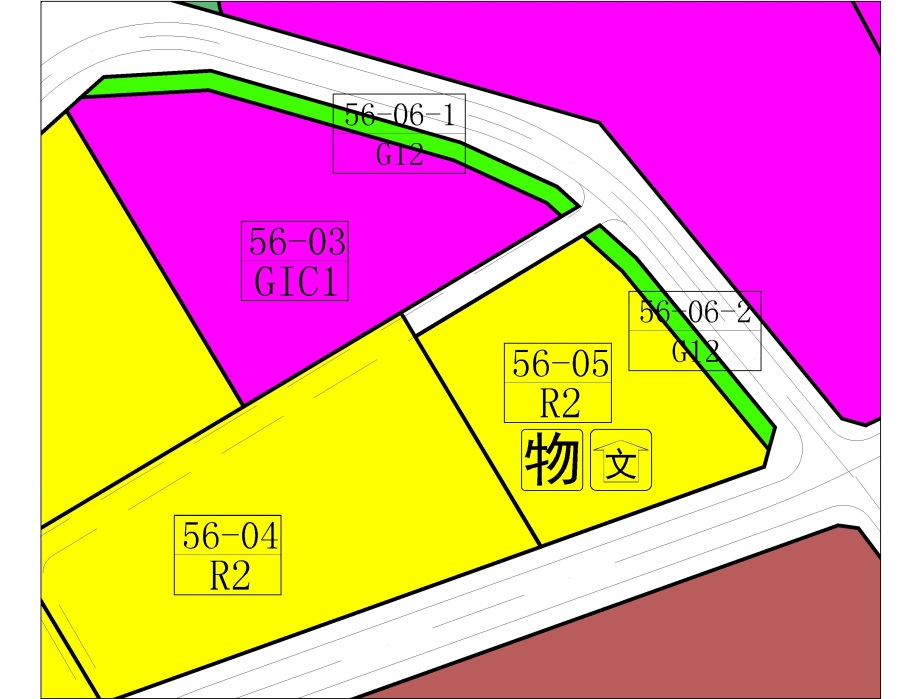 深圳市城市规划委员会      深圳市规划和国土资源委员会盐田管理局二〇一八年一月三十日     地块控制指标一览表地块控制指标一览表地块控制指标一览表地块控制指标一览表地块控制指标一览表地块控制指标一览表地块控制指标一览表地块编号用地性质代码用地性质用地面积（㎡）容积率配套设施设置备注56-05R2二类居住用地41255.95物业服务用房，文化活动室规划，本地块为保障性住房，按政府有关要求实施56-06-1G12街头绿地660--规划56-06-2G12街头绿地361--规划